Задание на дизайн-проект 3 курс, группа ДС-172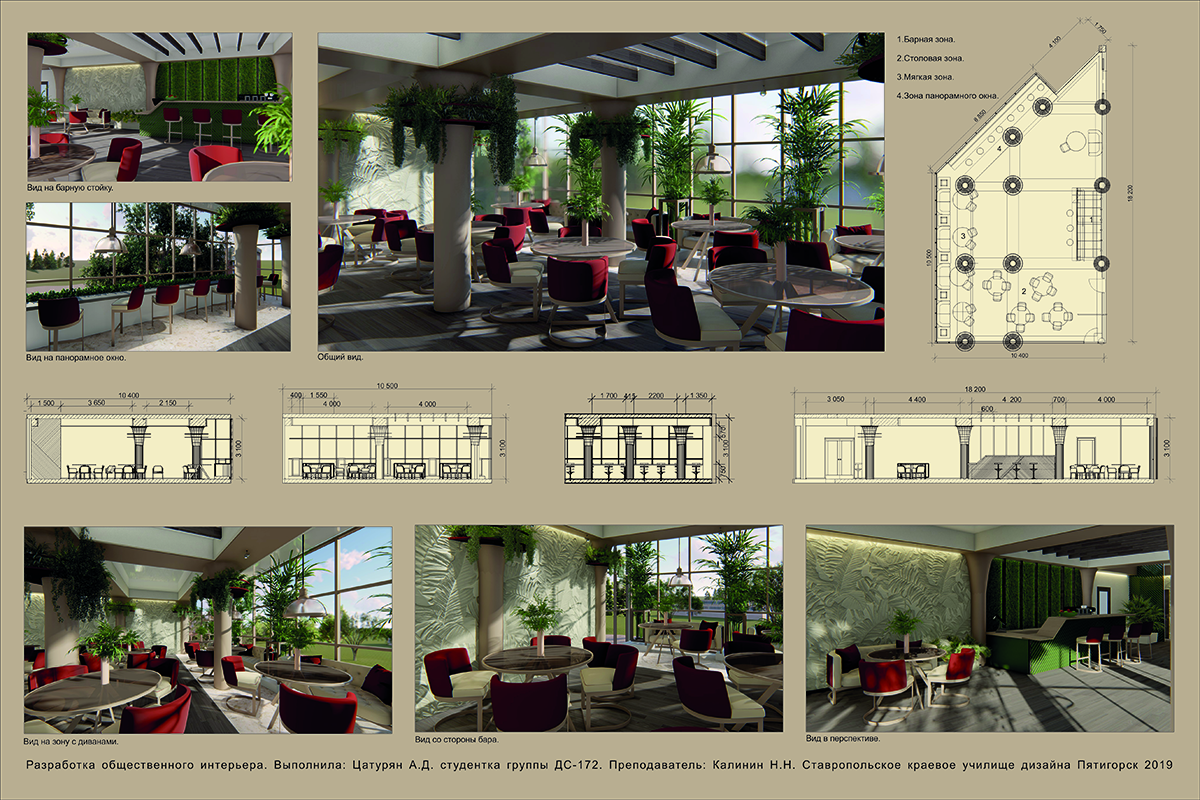 Задача: Курсовая работа. Разработать интерьер общественного помещения.